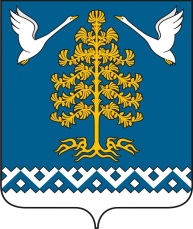 муниципальное образование деревня харампурадминистрацияраспоряжениед. ХарампурОб утверждении технологической схемы предоставления муниципальной услуги «по принятию граждан, признанных малоимущими, на учет нуждающихся в жилых помещениях, предоставляемых по договорам социального найма на территории муниципального образования деревня Харампур»В соответствии с Федеральным законом Российской Федерации № 210-ФЗ от 27 июля 2010 года «Об организации предоставления государственных и муниципальных услуг» 1. Утвердить технологическую схему предоставления муниципальной услуги «по принятию граждан, признанных малоимущими, на учет нуждающихся в жилых помещениях, предоставляемых по договорам социального найма на территории муниципального образования деревня Харампур» (Приложение).2. Опубликовать настоящее распоряжение на официальном интернет-сайте Администрации деревни Харампур.3. Контроль исполнения настоящего распоряжения оставляю за собой.И.п. Главы деревни                                                                                                          Н.Ю. ЗоринИсполнитель: Ведущий спеиалист                                  __________________________      Н.Ю. Зорин(должность) 										(ФИО)№ тел 21034		                                                                      _____________                                                                                                                   (дата)Согласовано:Рассылка документа:Технологическая схемапредоставления муниципальной услуги "по принятию граждан, признанных малоимущими, на учет нуждающихся в жилых помещениях, предоставляемых по договорам социального найма на территории муниципального образования деревня Харампур" в многофункциональном центре предоставления государственных и муниципальных услугРаздел 1. "Общие сведения о муниципальной услуге"Раздел 2. "Общие сведения о муниципальной услуге"Раздел 3. "Сведения о заявителях муниципальной услуги"Раздел 4. "Документы, предоставляемые заявителем для получения муниципальной услуги"Раздел 5. "Документы и сведения, получаемые посредством межведомственного информационного взаимодействия"Раздел 6. "Результат предоставления муниципальной услуги, "подуслуги"Раздел 7. "Технологические процессы предоставления муниципальной услуги, "подуслуги"Раздел 8. "Особенности предоставления муниципальной услуги в электронном виде"Приложение № 1к технологической схемепредоставления муниципальной услуги                                                                                " Принятию граждан, признанных малоимущими,                                                                                                                                                                         на учет нуждающихся в жилых помещениях, предоставляемых по договорам социального найма на территории муниципального образования деревня Харампур " в многофункциональном центрепредоставления государственных и                                                                                          муниципальных услугГлаве муниципального образованияДеревня Харампур_____________________________________,(Ф.И.О. заявителя полностью)зарегистрированного по адресу:_________________________________________________________________,проживающего по адресу:_________________________________(адрес полностью)контактный телефон:_________________________________ЗаявлениеВ связи _____________________________________________________________________(указать основания признания гражданина нуждающимся в жилых__________________________________________________________________________________помещениях, предоставляемых по договорам социального найма, предусмотренные__________________________________________________________________________________статьей 51 Жилищного кодекса РФ)__________________________________________________________________________________Прошу Вас принять меня, мою семью на учёт в Администрацию муниципального образования деревня Харампур для получения жилого помещения на условиях договора социального найма из муниципального жилищного фонда или из государственного жилищного фонда Ямало-Ненецкого автономного округа.О себе сообщаю, что я (члены моей семьи) действительно являюсь ________________________________________________________________________________________, что подтверждается __________________________________________________________________________________.Моя семья состоит из _________ человек, из них (указать Ф.И.О., родство и возраст)_____________________________________________________________________________________________________________________________________________________________    К заявлению прилагаю нижеследующие документы:Заявитель _______________________ ________________________________                (подпись)              (расшифровка подписи)Дата обращения "____" ____________________ 20___ г.Совершеннолетние члены семьи с заявлением согласны:1. ________________________________________________________________________       (ф.и.о. полностью)   (подпись)   (дата)Приложение № 2к технологической схемепредоставления муниципальной услуги " Принятию граждан, признанных малоимущими, на учет нуждающихся в жилых помещениях, предоставляемых по договорам социального найма на территории муниципального образования деревня Харампур " в многофункциональном центре предоставления государственных и муниципальных услугОБРАЗЕЦ ЗАПОЛНЕНИЯГлаве муниципального образованияДеревня Харампур М.Л. Климовой_____Иванова Ивана Ивановича,зарегистрированного по адресу:д. Харампур, ул. Школьная, д.4 кв.2проживающего по адресу:д. Харампур, ул. Школьная, д.4 кв. 2контактный телефон: 8-906-428-67-95_________________________________ЗаявлениеВ связи с проживанием в помещении, не отвечающем установленным требованиям для жилых помещений прошу Вас принять меня, мою семью на учёт в Администрацию муниципального образования деревня Харампур для получения жилого помещения на условиях договора социального найма из муниципального жилищного фонда.О себе сообщаю, что я (члены моей семьи) действительно являюсь малоимущим, что подтверждается решением Администрации деревня Харампур о признании семьи Ивановых малоимущими.__________________________________________________________________________________.Моя семья состоит из 5 человек, из них (указать Ф.И.О., родство и возраст)Иванов Иван Иванович, 01.01.1981 г.р.;Иванова Людмила Ивановна 02.02.1981 г.р.; жена;Иванова Анастасия Ивановна 03.03.20003 г.р.; дочь;Иванов Дмитрий Иванович 04.04.2004 г.р.; сын;Иванов Василий Иванович 05.05.2007 г.р., сын.    К заявлению прилагаю нижеследующие документы:Заявитель Иванов Иван Иванович                         _________                                                                                     подписьДата обращения "08" апреля  2016  г.Совершеннолетние члены семьи с заявлением согласны:_Иванова Людмила  Ивановна_________       подпись                                            08.04.2016 г.Приложение № 3к технологической схемепредоставления муниципальной услуги " Принятию граждан, признанных малоимущими, на учет нуждающихся в жилых помещениях, предоставляемых по договорам социального найма на территории муниципального образования деревня Харампур " в многофункциональном центре предоставления государственных и муниципальных услугФОРМА ПИСЬМА-УВЕДОМЛЕНИЯО ПРИНЯТИИ (ИЛИ ОБ ОТКАЗЕ В ПРИНЯТИИ) НА УЧЕТ ГРАЖДАН,НУЖДАЮЩИХСЯ В ЖИЛЫХ ПОМЕЩЕНИЯХ, ПРЕДОСТАВЛЯЕМЫХ ПО ДОГОВОРАМСОЦИАЛЬНОГО НАЙМАЗаявительадрес проживанияУведомлениео принятии или об отказе в принятии на учет граждан,нуждающихся в жилых помещениях, предоставляемых по договорамсоциального наймаАдминистрация муниципального образования деревня Харампур уведомляет о том, что, в соответствии с распоряжением Администрации муниципального образования деревня Харампур № ____ от "____" _______________ 20___ г., Вы приняты (Вам отказано в принятии) на учет нуждающихся в жилых помещениях, предоставляемых по договору социального найма.Должностное лицо (наименование должности, подпись, расшифровка подписи).30мая2016г.№ 40-РА                                                    Должность лицаДата, подписьФ.И.О.Зам. Главы деревниИ.В. ПетроваВед. Бухгалтер Т.Е. ДмитриеваНаименование структурного подразделения, организации, учрежденияКол-во экземпляров Администрация в папку 2№ п/пПараметрЗначение параметра1.Наименование органа, предоставляющего муниципальную услугуАдминистрация муниципального образования деревня Харампур, государственное учреждение Ямало-Ненецкого автономного округа "Многофункциональный центр предоставления государственных и муниципальных услуг" (далее - МФЦ)2.Полное наименование услугиПринятию граждан, признанных малоимущими, на учет нуждающихся в жилых помещениях, предоставляемых по договорам социального найма на территории муниципального образования деревня Харампур3.Краткое наименование услугиПринятию граждан, признанных малоимущими, на учет нуждающихся в жилых помещениях, предоставляемых по договорам социального найма на территории муниципального образования деревня Харампур5.Административный регламент предоставления муниципальной услугиПостановление Администрации деревни от 03.02.2016 № 03-ПА "Об утверждении Административного регламента предоставления муниципальной  услуги по принятию граждан, признанных малоимущими, на учет нуждающихся в жилых помещениях, предоставляемых по договорам социального найма на территории муниципального образования деревня Харампур 
6.Перечень "подуслуг"-7.Способы оценки качества предоставления муниципальной услугиЕдиный Портал государственных 
и муниципальных услуг7.Способы оценки качества предоставления муниципальной услугиОфициальный сайт Администрации деревня Харампур7.Способы оценки качества предоставления муниципальной услугиДругие способы№ п/пНаименование услуги, "подуслуги"Срок предоставленияОснования для отказа в приеме документовОснования отказа предоставления услуги, "подуслуги"Основания приостановления предоставления услуги,"подуслугиПлата за предоставление услуги, "подуслуги"Способ обращения за получением услуги, "подуслуги"Способ получения услуги, "подуслуги"1.Принятию граждан, признанных малоимущими, на учет нуждающихся в жилых помещениях, предоставляемых по договорам социального найма на территории муниципального образования деревня Харампур 
Муниципальная услуга предоставляется  в течение 30 рабочих дней со дня представления в Администрацию деревни документов-представление документов, не соответствующих перечню, указанному в пункте 10 настоящего Административного регламента;-нарушение требований к оформлению документов, указанных в пункте 12 настоящего Административного регламента.1) отсутствие у заявителя права на получение муниципальной услуги в соответствии с действующим законодательством;2)предоставление документов, которые не подтверждают право заявителя состоять на учёте в качестве нуждающихся в жилых помещениях;3)неистечение предусмотренного статьёй 53 Жилищного кодекса Российской Федерации пятилетнего срока, в течение которого граждане с намерением приобретения права состоять на учёте в качестве нуждающихся в жилых помещениях, совершили действия, в результате которых они могут быть признаны нуждающимися в жилых помещениях и приняты на учёт в качестве нуждающихся в жилых помещениях.--1) лично при обращении в Администрацию деревни;2)посредством размещения в информационной системе "Региональный Портал государственных и муниципальных услуг Ямало-Ненецкого автономного округа" www.pgu-yamal.ru,и/или "Единый портал государственных и муниципальных услуг (функций)";3) на стенде в помещении Администрации деревни;4)с использованием средств телефонной связи и электронного информирования по адресам, приведенным в подпункте 1 пункта 3 Административного регламента;5)в многофункциональном центре предоставления государственных и муниципальных услуг (далее - МФЦ).1)лично при обращении в Администрацию деревни;2) в МФЦ; 3) по почте, в том числе  электронной;4) через Региональный портал№ п/пКатегория лиц, имеющих право на получение услуги, "подуслуги"Документ, подтверждающий право заявителя соответствующей категории на получение услуги "подуслуги"Установленные требования к документу, подтверждающему право заявителя соответствующей категории на получение услуги, "подуслуги"Наличие возможности подачи заявления на предоставление услуги, "подуслуги" представителями заявителяИсчерпывающий перечень лиц, имеющих право на подачу заявления от имени заявителяНаименование документа, подтверждающего право подачи заявления от имени заявителяУстановленные требования к документу, подтверждающему право подачи заявления от имени заявителя1. из муниципального жилищного фонда:-малоимущие граждане;а) паспорт заявителя;б)документы, подтверждающие состав семьи (свидетельство о рождении ребёнка, свидетельство о заключении брака, решение об усыновлении (удочерении), судебное решение о признании членом семьи);в) документ, содержащий сведения о лицах, проживающих совместно с заявителем по месту его жительства (например, заявитель вправе предоставить выписку из домовой книги либо копию финансово-лицевого счета, либо иной документ, содержащий сведения о лицах, проживающих совместно с заявителем по месту его жительства, выданный Администрацией деревни либо уполномоченной им организацией, по выбору заявителя);г)правоустанавливающие документы на занимаемые заявителем и членами его семьи жилые помещения, права на которые не зарегистрированы в Едином государственном реестре прав на недвижимое имущество и сделок с ним;д) документ, выданный полномочной медицинской организацией, подтверждающий наличие у заявителя (члена семьи) заболеваний, предусмотренных перечнем тяжелых форм хронических заболеваний, при которых невозможно совместное проживание граждан в одной квартире, утвержденным уполномоченным Правительством Российской Федерации федеральным органом исполнительной власти.1) текст написан разборчиво от руки или при помощи средств электронно-вычислительной техники;2) фамилия, имя и отчество (последнее - при наличии), номер телефона, факса и (или) почтовый адрес;3) в документах отсутствуют неоговоренные исправления;4) не должен быть исполнен карандашом.---2из жилищного фонда Ямало-Ненецкого автономного округа:- граждане из числа коренных малочисленных народов Севера, проживающие на территории Ямало-Ненецкого автономного округа, согласно Перечню, утвержденному в соответствии с пунктом 1 статьи 1 Федерального закона от 30 апреля 1999 года № 82-ФЗ "О гарантиях прав коренных малочисленных народов Российской Федерации"а) паспорт заявителя;б) свидетельство о рождении гражданина либо его родителей (одного из родителей);в)документы, подтверждающие состав семьи (свидетельство о рождении ребёнка, свидетельство о заключении брака, решение об усыновлении (удочерении), судебное решение о признании членом семьи);г) документ, содержащий сведения о лицах, проживающих совместно с заявителем по месту его жительства (например, заявитель вправе предоставить выписку из домовой книги либо копию финансово-лицевого счета, либо иной документ, содержащий сведения о лицах, проживающих совместно с заявителем по месту его жительства, выданный Администрацией деревни либо уполномоченной им организацией, по выбору заявителя);д)правоустанавливающие документы на занимаемые заявителем и членами его семьи жилые помещения, права на которые не зарегистрированы в Едином государственном реестре прав на недвижимое имущество и сделок с ним;е) документ, выданный полномочной медицинской организацией, подтверждающий наличие у заявителя (члена семьи) заболеваний, предусмотренных перечнем, утвержденным уполномоченным Правительством Российской Федерации федеральным органом исполнительной власти (при наличии).1) текст написан разборчиво от руки или при помощи средств электронно-вычислительной техники;2) фамилия, имя и отчество (последнее - при наличии), номер телефона, факса и (или) почтовый адрес;3) в документах отсутствуют неоговоренные исправления;4) не должен быть исполнен карандашом.----3из жилищного фонда Ямало-Ненецкого автономного округа:реабилитированные лица и лица, признанные пострадавшими от политических репрессий.а) паспорт заявителя;б) свидетельство о праве на льготы для реабилитированных лиц;в)документы, подтверждающие состав семьи (свидетельство о рождении ребенка, свидетельство о заключении брака, решение об усыновлении (удочерении), судебное решение о признании членом семьи);г)документ, содержащий сведения о лицах, проживающих совместно с заявителем по месту его жительства (например, заявитель вправе предоставить выписку из домовой книги либо копию финансово-лицевого счета, либо иной документ, содержащий сведения о лицах, проживающих совместно с заявителем по месту его жительства, выданный Администрацией деревни либо уполномоченной им организацией, по выбору заявителя);д)правоустанавливающие документы на занимаемые заявителем и членами его семьи жилые помещения, права на которые не зарегистрированы в Едином государственном реестре прав на недвижимое имущество и сделок с ним;е) документ, выданный полномочной медицинской организацией, подтверждающий наличие у заявителя (члена семьи) заболеваний, предусмотренных перечнем, утвержденным уполномоченным Правительством Российской Федерации федеральным органом исполнительной власти (при наличии).1) текст написан разборчиво от руки или при помощи средств электронно-вычислительной техники;2) фамилия, имя и отчество (последнее - при наличии), номер телефона, факса и (или) почтовый адрес;3) в документах отсутствуют неоговоренные исправления;4) не должен быть исполнен карандашом.----№ п/пНаименование документов, которые представляет заявитель для получения услуги, "подуслуги"Количество необходимых экземпляров документов с указанием подлинник/копияУстановленные требования к документуФорма (шаблон) документаОбразец документа/ заполнения документаФизические лица1Документ, удостоверяющий личность заявителя или его представителяПодлинник/установление личности заявителя, снятие копии и формирование в дело---2Заявление о предоставлении муниципальной услугиПодлинник/ формирование в дело-Приложение 1 к технологической схемеПриложение 2 к технологической схеме.3документы, подтверждающие состав семьи (свидетельство о рождении ребёнка, свидетельство о заключении брака, решение об усыновлении (удочерении), судебное решение о признании членом семьи)Подлинник/ снятие копии и формирование в дело---4документ, содержащий сведения о лицах, проживающих совместно с заявителем по месту его жительства (например, заявитель вправе предоставить выписку из домовой книги либо копию финансово-лицевого счета, либо иной документ, содержащий сведения о лицах, проживающих совместно с заявителем по месту его жительства, выданный Администрацией деревни либо уполномоченной им организацией, по выбору заявителя)Подлинник/ снятие копии и формирование в дело---5правоустанавливающие документы на занимаемые заявителем и членами его семьи жилые помещения, права на которые не зарегистрированы в Едином государственном реестре прав на недвижимое имущество и сделок с нимПодлинник/ снятие копии и формирование в дело---6документ, выданный полномочной медицинской организацией, подтверждающий наличие у заявителя (члена семьи) заболеваний, предусмотренных перечнем тяжелых форм хронических заболеваний, при которых невозможно совместное проживание граждан в одной квартире, утвержденным уполномоченным Правительством Российской Федерации федеральным органом исполнительной властиПодлинник/ снятие копии и формирование в дело---7свидетельство о рождении гражданина либо его родителей (одного из родителей)Подлинник/ снятие копии и формирование в дело---8свидетельство о праве на льготы для реабилитированных лиц.Подлинник/ снятие копии и формирование в дело---№ п/пНаименование запрашиваемого документа Наименование органа (организации), направляющего межведомственный запросНаименование органа (организации), в адрес которого направляется межведомственный запросSID электронного сервисаСрок осуществления межведомственного информационного взаимодействияФорма (шаблон) межведомственного запросаОбразец заполнения формы межведомственного запроса1о наличии или отсутствии жилых помещений на праве собственности на заявителя и членов его семьи, из территориального федерального органа исполнительной власти, уполномоченного на осуществление функций по контролю и надзору в сфере миграции, о гражданах, зарегистрированных по месту постоянного жительства заявителя и членов его семьиАдминистрация деревниФедеральная служба государственной регистрации, кадастра и картографии 5 рабочих дней--2заключение межведомственной комиссии о признании жилого помещения непригодным для проживания гражданАдминистрация деревниАдминистрация деревни1 рабочий день--№ п/пДокумент, являющийся результатом услуги, "подуслуги"Требования к документу, являющемуся результатом услуги Характеристика результата (положительный/отрицательный)Форма документа, являющегося результатом услуги Способ получения результата№ п/пДокумент, являющийся результатом услуги, "подуслуги"Требования к документу, являющемуся результатом услуги Характеристика результата (положительный/отрицательный)Форма документа, являющегося результатом услуги Способ получения результата1.Решение Администрации деревни о принятии на учет в качестве нуждающихся в жилых помещениях-положительныйУведомление о принятии на учет граждан, нуждающихся в жилых помещениях, предоставляемых по договорам социального найма1) при личном обращении 
в уполномоченный орган;2) через МФЦ;3) по почте, в т.ч. по электронной почте2.Решение Администрации деревни об отказе в принятии на учет в качестве нуждающихся в жилых помещениях-отрицательныйУведомление об отказе в принятии на учет граждан, нуждающихся в жилых помещениях, предоставляемых по договорам социального найма1) при личном обращении 
в уполномоченный орган;2) через МФЦ;3) по почте, в т.ч. по электронной почте.№ п/пНаименование процедуры Особенности исполнения процедуры Сроки исполнения процедурыИсполнитель процедурыРесурсы, необходимые для выполнения процедурыФормы документов, необходимые для выполнения процедуры1Приём и регистрация заявления и прилагаемых к нему документовПриём поданных гражданами заявлений осуществляется с приложением всех документов, предусмотренных пунктом 10 настоящего Административного регламента.Заявление граждан о принятии на учёт нуждающихся в жилых помещениях, предоставляемых по договору социального найма, регистрируется в книге регистрации заявлений граждан в день подачи заявления.В книге регистрации заявлений граждан не допускаются подчистки. Поправки и изменения, вносимые на основании документов, заверяются и скрепляются печатью.Специалист Администрации деревни, ответственный за приём заявления и документов, выполняет следующие действия:1)проверяет документы, удостоверяющие личность заявителя, лиц, совместно проживающих с ним в качестве членов семьи, их супругов и (или) уполномоченных им лиц;2) принимает и регистрирует заявление, и проверяет представленные документы, удостоверяясь в том, что отсутствуют основания для отказа в приёме заявления и документов, указанные в пункте 12 настоящего Административного регламента;3) заверяет копии документов после проверки их соответствия оригиналам. Оригиналы документов возвращаются гражданину.Если имеются основания для отказа в приёме документов, предусмотренные пунктом 12 настоящего Административного регламента, специалист Администрации деревни, ответственный за приём заявления и документов, возвращает документы, уведомляет гражданина о наличии препятствий для получения муниципальной услуги, объясняет гражданину содержание выявленных недостатков в представленных документах и предлагает принять меры по их устранению.Гражданину, подавшему заявление о принятии на учёт, специалистом Администрации деревни, ответственным за приём заявления и документов, либо многофункциональным центром, выдаётся расписка в получении от заявителя соответствующих документов, с указанием их перечня и даты их получения, а также с указанием перечня документов, которые будут получены по межведомственным запросам.Продолжительность административной процедуры составляет не более 1 дня.Специалист Администрации деревни, специалист МФЦ-Примерная форма заявления (приложение № 1 к технологической схеме)2Рассмотрение документов и проверкасодержащихся в них сведенийСпециалист Администрации деревни, ответственный за рассмотрение документов, выполняет следующие действия:1) устанавливает факт полноты представления необходимых документов;2) в срок не более 5 рабочих дней запрашивает в порядке межведомственного взаимодействия документы, указанные в пункте 11 настоящего Административного регламента.После рассмотрения документов заявителя специалист Администрации деревни, ответственный за рассмотрение документов, готовит предложения о принятии (отказе в принятии) заявителя на учёт в качестве нуждающихся в жилых помещениях для рассмотрения на заседании Администрации деревни.Результатом административной процедуры является подготовка предложения о принятии (отказе в принятии) заявителя на учёт в качестве нуждающихся в жилых помещениях для рассмотрения Администрацией деревни.Продолжительность административной процедуры составляет не более 10 дней.Специалист Администрации деревни--3Принятие решения Администрацией деревни о принятии (отказе в принятии) заявителя на учёт в качестве нуждающихся в жилых помещенияхСпециалист Администрации деревни, ответственный за рассмотрение документов, готовит проект решения Администрации деревни о принятии (отказе в принятии) заявителя на учёт и представляет его на согласование и подписание в соответствии с установленным порядком издания муниципальных правовых актов.На каждого заявителя, принятого на учёт в качестве нуждающегося в жилых помещениях, заводится учётное дело, в котором должны содержаться все необходимые документы, являющиеся основаниями для принятия заявителей на учёт в качестве нуждающихся в жилых помещениях.Результатом административной процедуры является издание решения Администрации деревни о принятии (отказе в принятии) заявителя на учёт в качестве нуждающегося в жилых помещениях.Продолжительность административной процедуры составляет не более 10 дней.Специалист Администрации деревни--4Направление уведомлений о принятии заявителя на учётлибо об отказе в принятии заявителя на учётАдминистрация деревни, осуществляющая принятие на учёт, в том числе через многофункциональный центр, выдаёт или направляет гражданину по почте, подавшему соответствующее заявление о принятии на учёт, уведомление, подтверждающее принятие на учет или отказ в принятии на учетПродолжительность административной процедуры - не более 3 днейСпециалист Администрации деревни, специалист МФЦ-Уведомление о принятии (или об отказе в принятии) на учет граждан, нуждающихся в жилых помещениях, предоставляемых по договорам социального найма (приложение № 3 к технологической схеме)№ п/пСпособ получения заявителем информации о сроках и порядке предоставления услугиСпособ записи на прием в органСпособ получения сведений о ходе выполнения запроса о предоставлении услугиСпособ подачи жалобы на нарушение порядка предоставления услуги и досудебного (внесудебного) обжалования решений и действий (бездействия) органа в процессе получения услуги1.Информация о муниципальной услуге, процедуре ее предоставления представляется:- непосредственно специалистами Администрации деревни;- с использованием средств телефонной связи (34997) 3-39-64, 3-39-73, 3-39-64адрес электронной почты: Harampur@pur.yanao.ruофициальный Интернет-сайт: www.Harampur.ru- на стенде в помещении Администрации деревни;- в многофункциональном центре предоставления государственных и муниципальных услуг (далее - МФЦ);- посредством размещения в информационной системе "Региональный Портал государственных и муниципальных услуг Ямало-Ненецкого автономного округа" www.pgu-yamal.ru (далее – Региональный портал), и/или "Единый портал государственных и муниципальных услуг (функций)" (далее – Единый портал)Предварительная запись на прием в уполномоченный орган отсутствуетДля получения информации о муниципальной услуге, процедуре ее предоставления, ходе предоставления муниципальной услуги заинтересованные лица вправе обращаться:- в устной форме лично или по телефону к специалистам Администрации деревни, участвующим в предоставлении муниципальной услуги;- в письменной форме лично или почтой в адрес исполнителя муниципальной услуги;- в письменной форме по адресу электронной почты исполнителя муниципальной услугиЖалоба подается в порядке, установленном разделом 5 Административного регламента№ п/пНаименование прилагаемого документаКоличество документов (шт.)1.2.Регистрационный номер заявленияПринялПринялДата и время принятия заявленияПодпись специалиста№ п/пНаименование прилагаемого документаКоличество документов (шт.)1Копия Паспорта Иванова Ивана ИвановичаКопия на 4 л. в 1 экзКопия Паспорта Ивановой Людмилы ИвановныКопия на 4 л. в 1 экзКопия свидетельства о рождении Ивановой Анастасии ИвановныКопия на 1 л в 1 экз.Копия свидетельства о рождении Иванова Дмитрия ИвановичаКопия на 1 л в 1 экз.Копия свидетельства о рождении Иванова Василия ИвановичаКопия на 1 л в 1 экз.Копия свидетельства о заключении бракаКопия на 1 л в 1 экз.Выписка из домовой книгиОригинал на 1 л. в 1 экз.Копия договора социального найма от 19.06.2000 г.Копия на 5 л.документ, выданный полномочной медицинской организацией, подтверждающий наличие у заявителя (члена семьи) заболеваний, предусмотренных перечнем тяжелых форм хронических заболеваний, при которых невозможно совместное проживание граждан в одной квартире, утвержденным уполномоченным Правительством Российской Федерации федеральным органом исполнительной властиОригинал на 2 л. в 1 экз.Регистрационный номер заявленияПринялПринялРегистрационный номер заявленияДата и время принятия заявленияПодпись специалиста01/201608.04.2016Айваседо С.Б.